Medienkommentar, Bildung Unzensiert 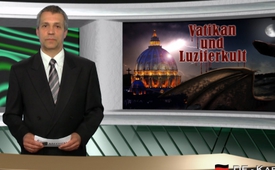 Vatikan und Luzifer-Kult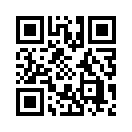 Was bereits im Jahre 1992 in der führenden mexikanischen Wochenzeitung «Proceso»enthüllt wurde, erregt dieser Tage von neuem die Gemüter: »Innerhalb der acht Häuserblocks, aus denen der Vatikanstaat besteht, befinden sich nicht weniger als vier Logen der Schottischen Freimaurerei.«Was bereits im Jahre 1992 in der führenden mexikanischen Wochenzeitung «Proceso»enthüllt wurde, erregt dieser Tage von neuem die Gemüter: Aus dem Mund des Grosskommandeurs des Obersten Rates der Freimaurer Mexikos, Carlos Vazquez Rangel, will man damals folgendes vernommen haben, – ich zitiere wörtlich - »Innerhalb der acht Häuserblocks, aus denen der Vatikanstaat besteht, befinden sich nicht weniger als vier Logen der Schottischen Freimaurerei.« Ein Pater sagte in diesem Zusammenhang aus, dass in bestimmten Ländern, in denen die Kirche sich nicht betätigen darf, es diese Freimaurerlogen sind, die insgeheim die Geschäfte des Vatikans führen.

Im Zuge umfänglicher Recherchen und Aufklärungsarbeit werden diese Tage weltweit schwerwiegende Beweise zusammengetragen, die brisante Enthüllungen über diese enge Verbindung des Vatikans zur schottischen Freimaurerei ans Licht bringen. Waren die jahrzehntelangen Kämpfe zwischen der Katholischen Kirche und dem Freimaurertum vor der Öffentlichkeit nur taktische Scheinkämpfe? Auch wurde der Öffentlichkeit vorenthalten, wer der Schöpfer des grössten Freimaurerritus, des sogenannten»schottischen Ritus«, in seiner heutigen Form ist: Es war niemand anders alsAlbert Pike. Albert Pike war als praktizierender Satanist auch bekannt als Mitbegründer der Satans-Kirche. Während den Jahren 1859-1891 war Pike der Grand Commander der schottischen Freimaurerei. Gerade dieser nicht unbedeutende Zusammenhang erregt derzeit die Gemüter rund um den Erdball: Albert Pike schreibt nämlich in seinem Freimaurer-Hauptwerk »Moralsand Dogma«: „Yes, Luzifer is God … luzifer, God of Light and God of good is struggling for humanity against Adonay, the God of Darkness and Evil .. !  (zu Deutsch: Ja, Luzifer ist Gott, Luzifer, Gott des Lichts und des Guten kämpft um Menschlichkeit gegen Adonai, den Gott der Dunkelheit und des Bösen!)

In weiteren unmissverständlichen Worten erklärt Albert Pike summarisch Satan, sprich den Teufel, zum Guten, und den Schöpfergott der Bibel zum Bösen. Das ist freilich sehr beunruhigend für viele Menschen. Während nach aussen stete Rivalität zwischen Vatikan und Freimaurertum attestiert wurde, kam ans Licht, dass der damalige 33-Tage-Papst Johannes Paul I, welcher angeblich einem Ritualmord zum Opfer gefallen sein soll, selbst aktiver Freimaurer war. Johannes Paul I empfahl den Luzifer-Freimaurer  -  G. Carducci als Vorbild für die Jugend, von dem jedoch die bekannte Satanshymne stammt: „Und schon erzittern Mitren und Kronen! Heil dir, Satan o Rebellion o rächende Kraft der Vernunft“.

Carducci war Gründer der Propaganda-Freimaurerei in Italien und gründete die Propaganda Due, die P2-Loge in Rom, zu deren Mitgliedern später auch der WojtyIa-Intimus Kardinal Marzinkus gehörte.

Im Januar 1996 trug der Grossorient von Italien dem Papst Johannes Paul II. den »Galileo Galilei-Preis« an, die höchste Auszeichnung des italienischen Freimaurertums. Begründung: der solchermassen Ausgezeichnete habe sich während seines »Pontifikats« stets »für die Werte der universalen Freimaurerei« eingesetzt.

Sehen Sie im Anschluss unter »Bildung unzensiert« weitere Zeugenaussagen zu der derzeit viel diskutierten, geheimen Luzifer-Verehrung in der katholischen Kirche. Zum besseren Verständnis vergleichen wir vorweg den genauen Wortlaut aus dem Duden zum Stichwort Luzifer. Denn bislang kannte man den Eigennamen Luzifer einzig aus dem Kirchenlatein. Schon immer galt dieser Name als Eigenname Satans, sprich des Teufels. Wenn nun dieser Name ZUNEHMEND ganz offen in der lateinischen Anbetung in Erscheinung tritt, dann sind das schon sehr deutliche Ansagen! Doch lesen Sie und sehen Sie selbst:

Lu|zi|fer, kirchenlat.: Lucifer der; -s:  Teufel, Satan   (Definition Duden)

Der Duden definiert seit jeher Lucifer als kirchenlateinischer Name für Teufel oder Satan. Während der lateinisch sprechende Vorsänger bei der Ostermesse (beim Exsultet) frei und offen von Luzifer singt, verschleiern die deutschen Texte der katholischen Gesangsbücher den Namen »Luzifer« mit »Morgenstern«. Die lateinische Bibel, die Vulgata verwendet jedoch (z. B. für Jesus) als Morgenstern nirgends »Luzifer« sondern ausschließlich »stellasplendidamatutina«. 
Die Entdeckung dieser offensichtlichen Verschleierung von »Luzifer« führt daher gerade zu einer weltweiten Empörung. Bleibt man nämlich der uralten Definition des Dudens treu, dann singt der katholische Vorsängerin seiner Liturgie nichts anderes als:
»Luzifer, mit seinen Flammen erscheine er morgens. Jener Luzifer, betone  ich, der den Un-tergang nicht kennt, Christus dein Sohn, der von unten zurückgekehrt ist. Er hat das menschliche Geschlecht heiter erleuchtet und er lebt und regiert in Ewigkeit.«von is.Quellen:„Proceso“,25. 10. 1992
Albert Pike, Moralsand Dogma, Neuausgabe  von 1966; NT: Offb. 2,24
SAKA-Informationen 3/88
Fr.Heyer. Konfessionskunde, Berlin 1977
Bernhard Hülsebusch in: »die Rheinpfalz«( Ludwigshafen), 15.1.1997.
Pier Carpi: die Prophezeiungen von Papst Johannes XXIII, Rom 1976
Rom-Korrespondent
http://www.youtube.com/watch?v=BOgmzhcrgqU
http://www.youtube.com/watch?v=sUN-XEU6HUc
https://www.youtube.com/watch?v=d2X_ROR-zEA
https://www.youtube.com/watch?v=Pa4nsCYzM1wDas könnte Sie auch interessieren:#Dauerbrenner - Kla.TV-Dauerbrenner - www.kla.tv/Dauerbrenner

#Italien - www.kla.tv/Italien

#Freimaurerei - www.kla.tv/Freimaurerei

#Medienkommentar - www.kla.tv/Medienkommentare

#BildungUnzensiert - UNZENSIERT - www.kla.tv/BildungUnzensiertKla.TV – Die anderen Nachrichten ... frei – unabhängig – unzensiert ...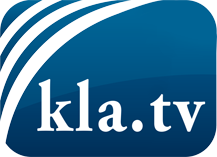 was die Medien nicht verschweigen sollten ...wenig Gehörtes vom Volk, für das Volk ...tägliche News ab 19:45 Uhr auf www.kla.tvDranbleiben lohnt sich!Kostenloses Abonnement mit wöchentlichen News per E-Mail erhalten Sie unter: www.kla.tv/aboSicherheitshinweis:Gegenstimmen werden leider immer weiter zensiert und unterdrückt. Solange wir nicht gemäß den Interessen und Ideologien der Systempresse berichten, müssen wir jederzeit damit rechnen, dass Vorwände gesucht werden, um Kla.TV zu sperren oder zu schaden.Vernetzen Sie sich darum heute noch internetunabhängig!
Klicken Sie hier: www.kla.tv/vernetzungLizenz:    Creative Commons-Lizenz mit Namensnennung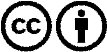 Verbreitung und Wiederaufbereitung ist mit Namensnennung erwünscht! Das Material darf jedoch nicht aus dem Kontext gerissen präsentiert werden. Mit öffentlichen Geldern (GEZ, Serafe, GIS, ...) finanzierte Institutionen ist die Verwendung ohne Rückfrage untersagt. Verstöße können strafrechtlich verfolgt werden.